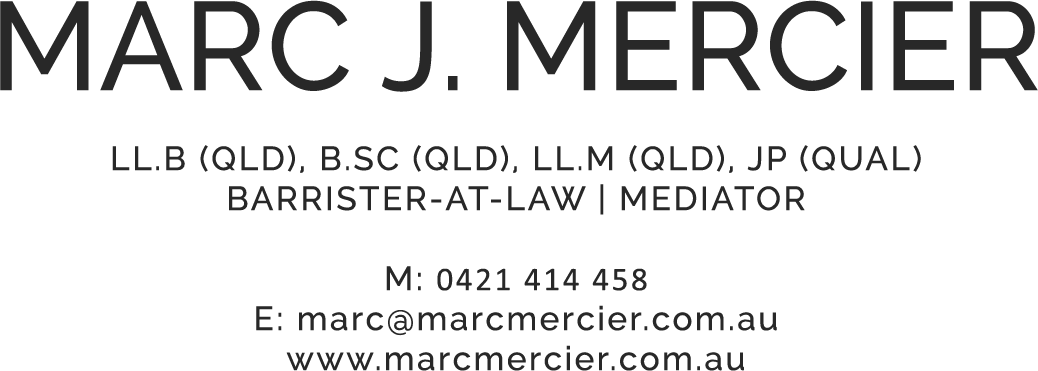 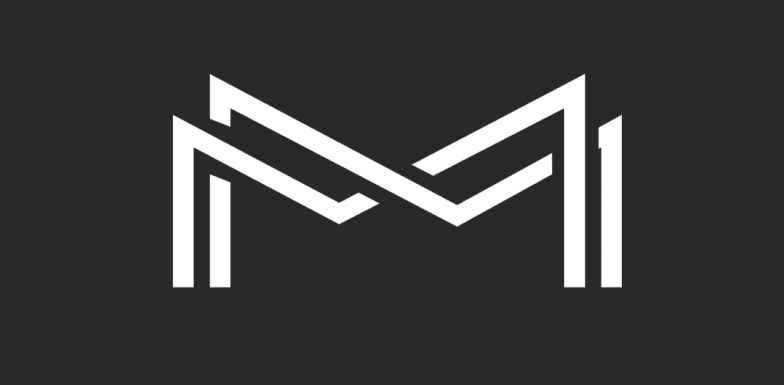 	Ver. 